Ålands lagtings beslut om antagande avLandskapslag om ändring av 4 § ordningslagen för landskapet Åland	I enlighet med lagtingets beslut ändras 4 § 2 mom. ordningslagen (2010:23) för landskapet Åland, sådant det lyder i landskapslagen 2016/18, som följer:4 §Intagande av berusningsmedel- - - - - - - - - - - - - - - - - - - - - - - - - - - - - - - - - - - - - - - - - - - - - - - - - - - -	Vad som bestäms i 1 mom. gäller inte ett serveringsområde enligt landskapslagen (0000:00) om tillämpning på Åland av alkohollagen eller de inre utrymmena i ett fordon i privat bruk. Landskapsregeringen kan genom landskapsförordning utfärda bestämmelser om att det under vissa tider ska vara tillåtet med alkoholförtäring på särskilt angivna platser under förutsättning att den som förtär alkoholdrycker uppför sig på ett sådant sätt att det inte är så störande att det utgör ett hinder eller annars gör det oskäligt svårt för andra att utöva sin rätt att använda platsen i fråga för dess egentliga ändamål.__________________	Denna lag träder i kraft den__________________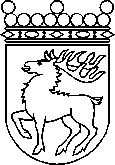 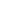 Ålands lagtingBESLUT LTB 79/2021BESLUT LTB 79/2021DatumÄrende2021-04-26LF 14/2020-2021	Mariehamn den 26 april 2021	Mariehamn den 26 april 2021Bert Häggblom  talmanBert Häggblom  talmanKatrin Sjögren  vicetalmanRoger Nordlundvicetalman